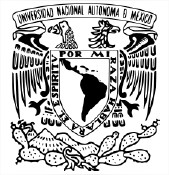 UNIVERSIDAD NACIONAL AUTÓNOMA DE MÉXICOPROGRAMA DE POSGRADO EN HISTORIA DEL ARTEFACULTAD DE FILOSOFÍA Y LETRASINSTITUTO DE INVESTIGACIONES ESTÉTICASTÍTULO DEL EXAMEN GENERAL DE CONOCIMIENTOSEXAMEN GENERAL DE CONOCIMIENTOSQUE PARA OPTAR POR EL GRADO DEESPECIALISTA EN HISTORIA DEL ARTEPRESENTA:NOMBRE DEL ALUMNO(A)TUTOR PRINCIPALNOMBRE TUTOR/A PRINCIPALENTIDAD DE ADSCRIPCIÓNTUTORESNOMBRE TUTOR/A ENTIDAD DE ADSCRIPCIÓNNOMBRE TUTOR/A ENTIDAD DE ADSCRIPCIÓNCIUDAD DE MEXICO, MES (TENTATIVO), AÑO DE PRESENTACIÓN DEL EXAMEN